ГАННІВСЬКИЙ ЛІЦЕЙПЕТРІВСЬКОЇ СЕЛИЩНОЇ РАДИ ОЛЕКСАНДРІЙСЬКОГО РАЙОНУКІРОВОГРАДСЬКОЇ ОБЛАСТІНАКАЗ27.09.2023                                                                                                            № 139с. ГаннівкаПро  підсумки проведення тижня фізичної культури та спортув Володимирівській філії Ганнівського ліцеюЗгідно з річним планом роботи ліцею на 2022- 2023 навчальний рік та з метою підвищення інтересу та залучення здобувачів освіти до систематичних занять фізичною культурою і спортом, розвитку фізичних умінь, виховання в учнів ціннісної орієнтації щодо ведення здорового способу життя, виховання спритності, сміливості, наполегливості, витримки, почуття колективізму, дружби та патріотизму з 18 по 22 вересня проведено Тиждень  фізичної культури та спорту. Впродовж тижня пройшло чимало цікавих та змістовних заходів.	У шкідьній бібліотеці оформлена виставка літератури «Вище! Сильніше! Швидше!» (бібліотекар Чеча М.О.) 	У конкурсі на кращу ранкову зарядку «Я здоров’я бережу» перемогу отримав учень 2 класу Іщенко Нікіта (класний керівник Коломієць О.М.)	Була організована виставка малюнків на тему «Україна – спортивна держава»   У кожному класі цікаво пройшов  олімпійський урок «Спорт і фізичне виховання, утвердження здорового способу життя і збереження миру».  Класні керівники на уроці розглядали  питання  про виховання в учнів ціннісної орієнтації на здоровий спосіб життя; покращення  здоров’я; придбання необхідних знань в галузі фізичної культури і спорту; залучення учнів  до систематичних занять фізичною культурою і  спортом; виховання  колективізму  і взаємодопомоги, дисциплінованості, сміливості, наполегливості, завзятості, витримки, спортивного  азарту,  взаємовиручки і підтримки.	Із захопленням учні підключилися до виготовлення колажу «Відомі українські спортсмени».	Під час проведення конкурсу «Старти надій» перемогу отримала команда «Олімпійці».НАКАЗУЮ:Визнати належним рівень підготовки та проведення тижня фізичної культури та спорту .Заступнику завідувача філії ПОГОРЄЛІЙ Т.М.:оформити та узагальнити матеріали заходів тижня фізичної культури та спорту;розмістити інформацію про проведення тижня фізичної культури та спорту на сайті закладу та на сторінці у соціальній мережі Facebook;Контроль за виконанням наказу покласти на заступника директора з навчально-виховної роботи РОБОТУ Н.А.Директор                                                                                  Ольга КАНІВЕЦЬЗ наказом ознайомлені:                                                          Надія РОБОТА                                                                                                  Тетяна ПОГОРЄЛА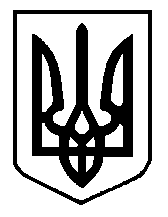 